«Санкт –Петербург - морской и речной город»Цель: Закрепить, уточнить и расширить знания детей о родном городе Санкт-Петербурге. Задачи.Познание:-уточнить знания детей о символах города(флаг, герб, гимн)-закрепить знания детей об основании нашего города-закрепить названия рек, путем словообразования(от креста- Крестовка, от волка - Волковка, от таракана -Таракановка, от карпа- Карповка, камень- Каменка, глухарь- Глухарка)Коммуникация:-активизировать словарь детей: флаг, гимн, герб, золотой кораблик, морской, речной якорь, жезл, символы, Медный всадник, Петропавловская крепость, заячий остров.- закрепить умение согласовывать существительные с прилагательнымиХудожественное творчество:- учить дорисовывать силуэты символов города- развивать мелкую моторику рук.Социализация:- воспитывать любовь и эмоциональное отношение к городу.Ход занятия:-Дети ,посмотрите, что у меня в руках?(маленький мягкий мячик)-Как вы думаете, что это такое? (ответы детей)-Этот маленький мягкий мячик прикатился, чтобы порадовать вас, поднять вам настроение.- Сейчас мы будим передавать его  и говорить друг другу приятные слова.Передаю мяч ребенку: «Сашенька, какая ты сегодня красивая» (далее говорят дети)-У меня есть еще один круглый  предмет (показываю глобус). Как он называется?-На глобусе изображены разные моря, реки и страны. В какой стране мы с вами живем?(ответ детей)-У нас в России много разных городов, я сейчас буду называть некоторые из них, а вы внимательно слушайте и когда услышите название города в котором мы живем, хлопните в ладоши.(Москва, Воронеж, Новгород, Санкт-Петербург…)-На название какого города вы хлопнули в ладоши? Почему?(мы живем в Санкт-Петербурге)-Дети, кто был основателем нашего города (Петр 1)-А какой памятник поставили в память о Петре 1? (Медный всадник)Кто расскажет стихотворение о Медном всаднике?Ребенок читает:Это памятник из бронзыНа коне сидит геройОн красивый молодойЭто память в честь ПетраМного сделал он добраСкачет воин в будни, праздникА зовется Медный всадник.      (Садитесь на места)-Скажите, какая постройка была первой в Санкт- Петербурге?(Петропавловская крепость)-Где она была построена?  (На Заячьем острове)-Давайте поиграем в игру « по болоту Петр шел» и еще раз вспомним, как строилась крепость.- А сейчас послушайте загадку:Петропавловский шпильНад родною рекойИ широкие спины мостовИ суровые львы охраняют покойУ гранитных твоих берегов.-О какой реке говорится в загадке? (о Неве)- Кто скажет, какая она (широкая, глубокая, быстрая, длинная)-а какие реки в городе вы еще знаете?(Фонтанка, Мойка, канал Грибоедова, Лебяжья канавка)-В нашем городе есть и другие речки. Картинки помогут нам узнать их названия. ( «Крест», «Камень», «Волк», «Таракан», «Глухарь», «Карп»)-Что здесь изображено?-От слова «крест» произошло название реки «Крестовка»…(Показываю поочередно  рисунки - название реки )-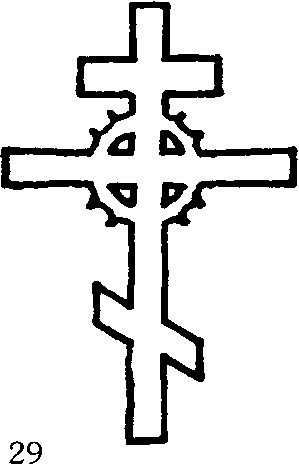 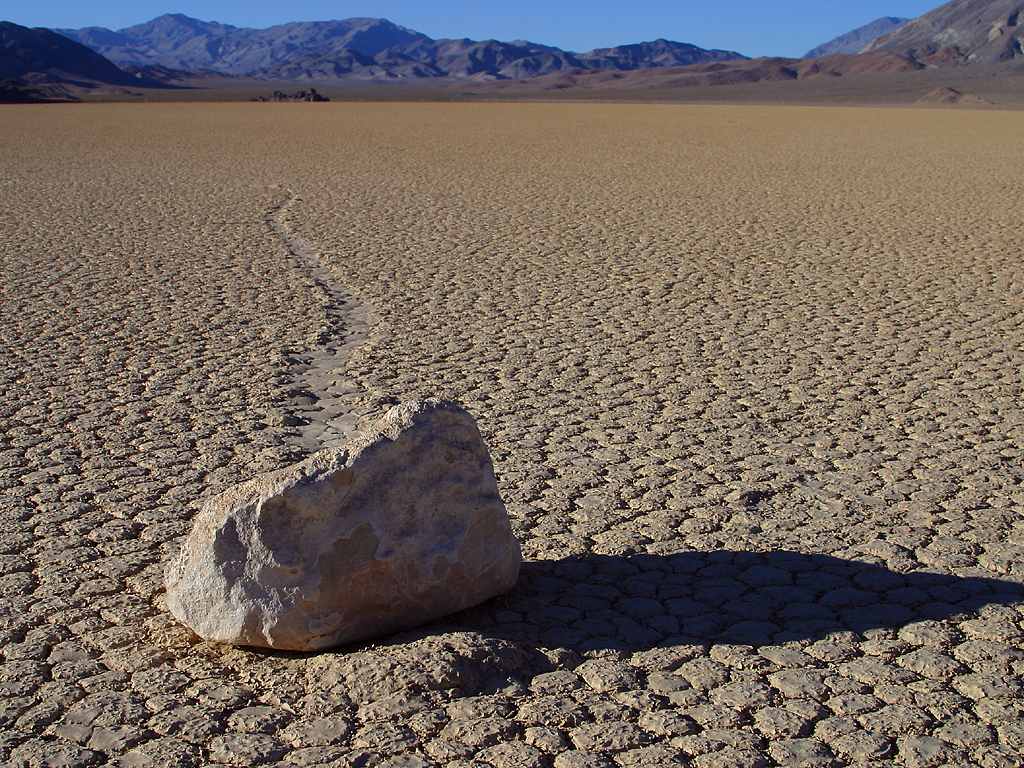 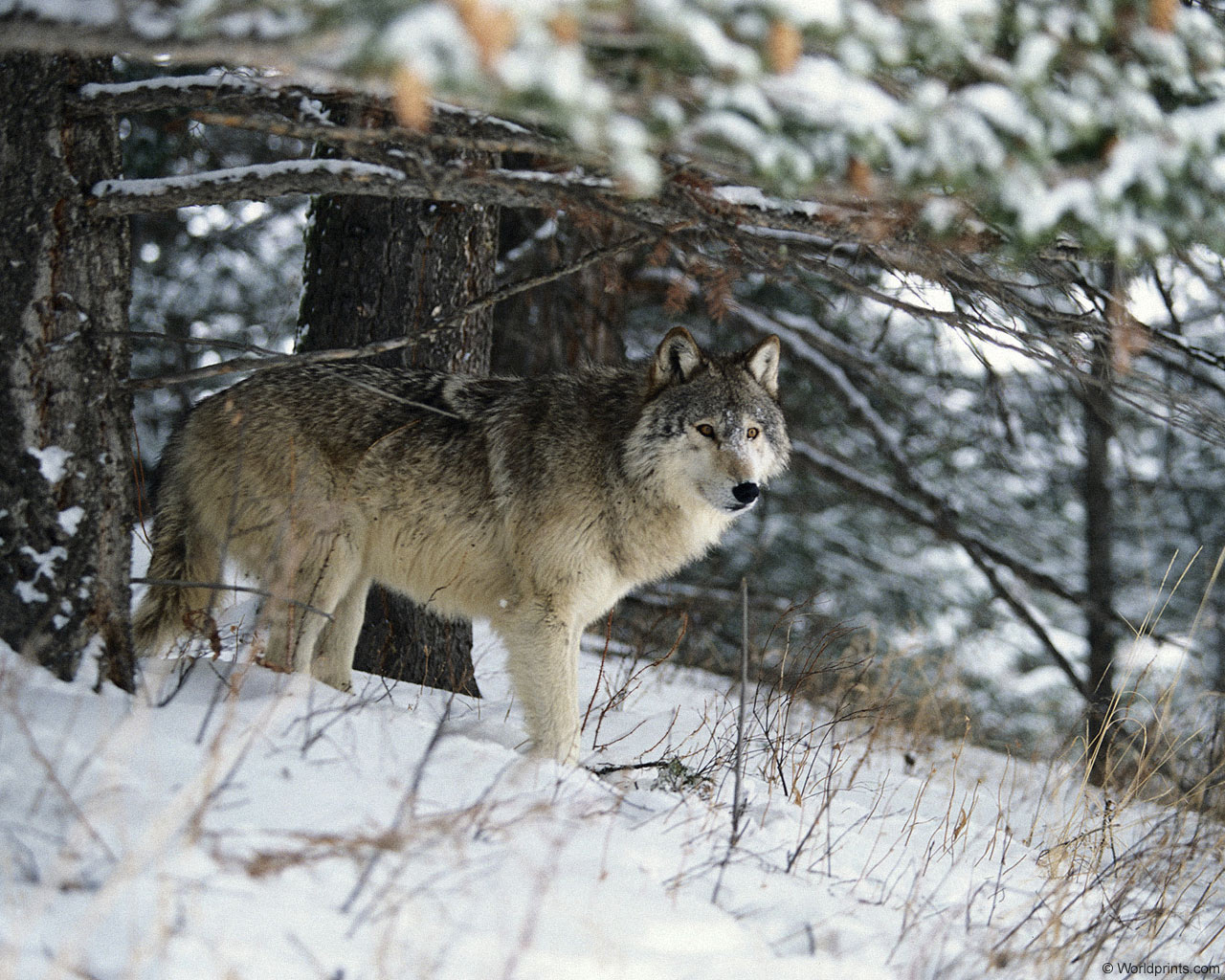 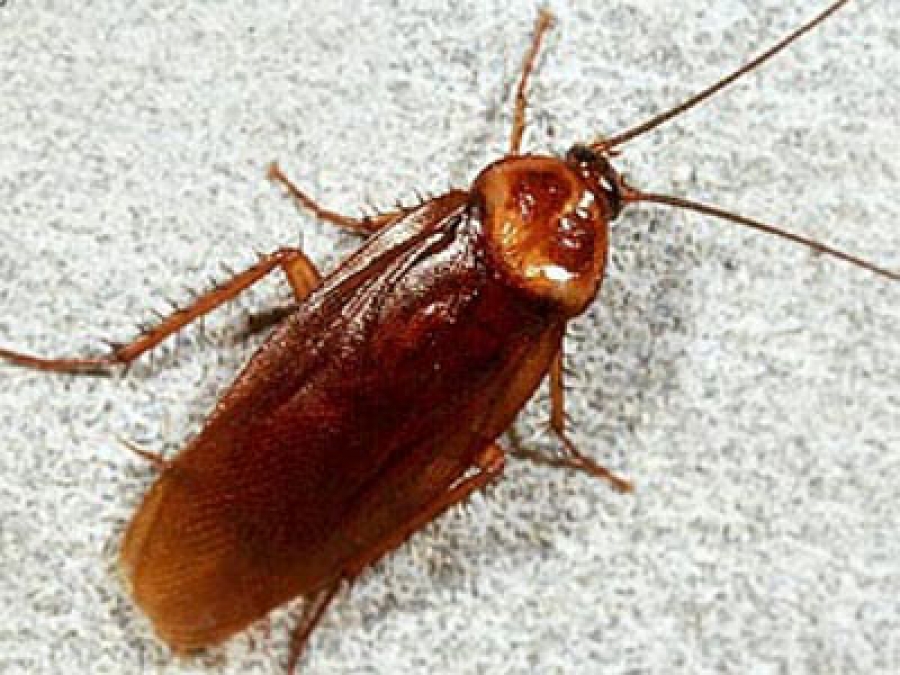 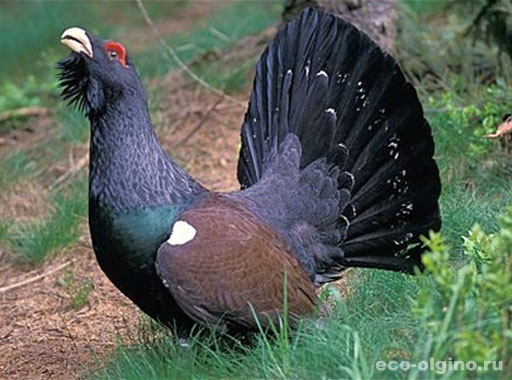 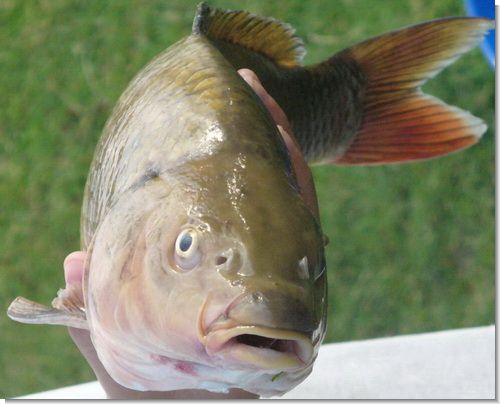 -А сейчас поиграем в игру «Будь внимательным». Я буду показывать картинки, а вы будете называть реки.  (Хорошо. Молодцы)-Вначале нашей беседы я называла разные города. У каждого города есть свои отличительные приметы: символы. Назовите символы нашего города.(флаг, герб, гимн) -Посмотрите на эти флаги и скажите, какой флаг нашего города? Почему?  (на флаге Санкт-Петербурга изображен золотой кораблик. В нашем городе строились корабли, создавался флот)   -Что изображено на гербе города Санкт- Петербурга? (морской и речной якоря, жезл)   -Почему изображены якоря?(Санкт-Петербург построен на большой реке, недалеко от Балтийского моря) -Посмотрите, у меня есть рисунки, на которых художник не успел дорисовать некоторые детали  символов города, давайте ему поможем (дети дорисовывают детали и говорят, что они дорисовали)-Молодцы, вы сегодня хорошо занимались.     Конспект занятия «Прогулка по городу» в подготовительной группеЦель:Закрепить, уточнить, расширить знания детей о Санкт-Петербурге и его достопримечательностях. Уточнить представления детей об основателе нашего города Петре |. Закрепить знания детей о реках Санкт-Петербурга, учить правильно и быстро называть основные из них. Уточнить понятие                                                                                                  о символе города – золотом кораблике на Адмиралтейском шпиле.                                                                                                                                                                                                                                                                                                                                                                                                                                                                                                                                                                                                                                                                                                                                                                                                                                               Ход занятия:                                       Дети, я вчера читала замечательную книгу о нашем городе и нашла в ней несколько загадок. Я загадала эти загадки мальчику, который приехал к нам в гости, но он их почему-то не мог отгадать. Чтобы отгадать эти интересные загадки, надо жить в нашем городе, надо хорошо его знать. Может вы попробуете их отгадать?1.Есть удивительный город, а в нем…2.Площадь эта главная, площадь эта славная…3.Жил давно в России царь…4.Памятник из бронзы…(По мере отгадывания загадок показываю детям слайды с изображением Дворцовой площади, портрета Петра |, памятника Медный всадник)Давайте вспомним, как появился наш город, какая постройка была самой первой? (ответ детей)А сейчас поиграем в игру: «ПО БОЛОТУ ПЕТР ШЕЛ», эта игра напомнит нам о том, как появился наш город.Вчера в нашем дворе поспорили два мальчика о том, сколько в нашем городе рек. Один мальчик говорит: «Три!» Другой в ответ: «Пять!». Спорили, спорили чуть не подрались. А вы сможете им помочь: сколько в нашем городе рек. ( ответы детей)  Да, в нашем городе очень много рек- почти что 60 ( а если считать ручьи и каналы, то их более 80). А названия наших петербургских рек вы помните? Давайте поиграем с вами в игру: « ПЛЫЛ КОРАБЛИК ПО ВОЛНАМ». Считалка поможет нам выбрать того, кто будет «кораблик».Вот видите, как много в нашем городе рек. По многим рекам плавают большие корабли и маленькие кораблики. Они перевозят различные грузы, возят пассажиров. Не зря Санкт-Петербург называют городом морской славы. Об этом нам с вами всегда напоминает красивый золотой кораблик на Адмиралтейском шпиле.А сейчас поиграем в игру «ТЕТЯ ТУЧА».